SERVIÇO PÚBLICO FEDERAL UNIVERSIDADE FEDERAL DE SERGIPE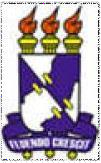 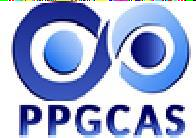 PRÓ-REITORIA DE PÓS-GRADUAÇÃO E PESQUISA PROGRAMA DE PÓS-GRADUAÇÃO EM CIÊNCIAS APLICADAS À SAÚDELagarto, 07 de dezembro de 2022RESULTADO DA ENTREVISTA E DEFESA DE PROJETO DO EDITAL PPGCAS/POSGRAP/UFS N°03/2022(Vagas Intitucionais)A Coordenação torna público o resultado da entrevista e defesa de projeto: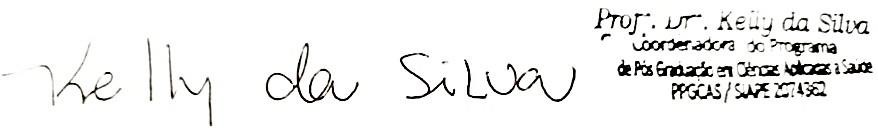 Kelly da Silva SIAPE 2074362Coordenador do PPGCAS - UFSCampus Prof. Antônio Garcia Filho Av. Governador Marcelo Déda, 13, Centro Lagarto/SEInscriçãoNomeNota     Resultado95096ALEXANDRE MACHADO DE ANDRADE10Aprovado95114MÁRCIA SOARES DE OLIVEIRA LOPES0,0Reprovado95085RITA DE CÁASSIA SANTA ROSA MATOS7,8Aprovado95110THAISE LUZ BARROS10Aprovado